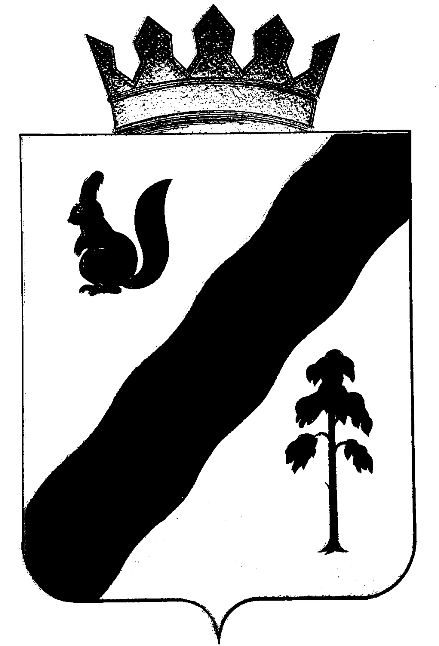 ПОСТАНОВЛЕНИЕАДМИНИСТРАЦИиГАЙНСКОГО МУНИЦИПАЛЬНОГО ОКРУГАПЕРМСКОГО КРАЯВ связи с необходимостью корректировки мероприятий Программы развития Гайнского муниципального округа на 2020-2022 годы, с целью приведения в соответствие с действующим законодательством,администрация Гайнского муниципального округа постановляЕТ:1. Внести в Программу развития Гайнского муниципального округа Пермского края на 2020-2022 годы, утвержденную постановлением администрации Гайнского муниципального района от 28.01.2020 № 45-245-01-08 (далее – Программа) следующие изменения:1.1. Раздел Паспорта Программы «Объемы и источники финансирования» изложить в новой редакции:1.2. Приложение 1 Программы «Финансирование Программы развития Гайнского муниципального округа (в разрезе территорий)» изложить в новой редакции:1.3. Приложение 1 Программы «Финансирование Программы развития Гайнского муниципального округа (в разрезе источников)» изложить в новой редакции:2. Настоящее постановление вступает в силу со дня подписания.3. Разместить настоящее постановление в информационно-телекоммуникационной сети Интернет на официальном сайте муниципального образования «Гайнский муниципальный округ».И.о. главы муниципального округа – главы администрацииГайнского муниципального округа                                                     Л.М. Цырдя21.07.2021№630Объемы и источники финансирования
(тыс. рублей)2020 год2021 год2022 годИтогоОбъемы и источники финансирования
(тыс. рублей)2020 год2021 год2022 годИтогоВсего, в том числе:115678,301182005,07589911,788387595,164Федеральный бюджет0000,000Краевой бюджет89111,292152484,25166471,279308066,822Бюджет МО25567,00929520,82423440,50979528,342Прочие источники0000,000Финансирование Программы развития  Гайнского муниципального округа Пермского краяФинансирование Программы развития  Гайнского муниципального округа Пермского краяФинансирование Программы развития  Гайнского муниципального округа Пермского краяФинансирование Программы развития  Гайнского муниципального округа Пермского краяФинансирование Программы развития  Гайнского муниципального округа Пермского краяФинансирование Программы развития  Гайнского муниципального округа Пермского краяФинансирование Программы развития  Гайнского муниципального округа Пермского краяФинансирование Программы развития  Гайнского муниципального округа Пермского краяФинансирование Программы развития  Гайнского муниципального округа Пермского краяФинансирование Программы развития  Гайнского муниципального округа Пермского краяФинансирование Программы развития  Гайнского муниципального округа Пермского краяФинансирование Программы развития  Гайнского муниципального округа Пермского краяФинансирование Программы развития  Гайнского муниципального округа Пермского края(в разрезе территорий)(в разрезе территорий)(в разрезе территорий)(в разрезе территорий)(в разрезе территорий)(в разрезе территорий)(в разрезе территорий)(в разрезе территорий)(в разрезе территорий)(в разрезе территорий)(в разрезе территорий)(в разрезе территорий)(в разрезе территорий)тыс. руб.тыс. руб.тыс. руб.тыс. руб.тыс. руб.тыс. руб.тыс. руб.тыс. руб.тыс. руб.тыс. руб.тыс. руб.тыс. руб.тыс. руб.Финансирование Программы развития2020 год2020 год2020 год2021 год2021 год2021 год2022 год2022 год2022 годВсего за 2020-2022 ггВсего за 2020-2022 ггВсего за 2020-2022 ггФинансирование Программы развитиясредства местного бюджетасредства регионального бюджетаитогосредства местного бюджетасредства регионального бюджетаитогосредства местного бюджетасредства регионального бюджетаитогосредства местного бюджетасредства регионального бюджетаитогоВСЕГО, в т.ч.:26567,00989111,292115678,30129520,824152484,251182005,07523440,50966471,27989911,78879528,342308066,822387595,164I. ПО АДМИНИСТРАТИВНОМУ ЦЕНТРУ14516,78327378,64241895,42514316,20753858,76768174,9747156,07030691,67637847,74635989,060111929,085147918,145II. ПО СЕЛЬСКИМ ТЕРРИТОРИЯМ, в т.ч.:12050,22661732,65073782,87615204,61798625,484113830,10116284,43935779,60352064,04243539,282196137,737239677,019Гайнское сельское поселение2350,7735554,1077904,8802933,1195697,1248630,2432860,5564684,2257544,7818144,44815935,45624079,904Кебратское сельское поселение2305,82614369,70616675,5324560,88029870,59634431,4766127,03313161,95219288,98512993,73957402,25470395,993Иванчинское сельское поселение1522,4914807,4576329,9481693,79725758,18427451,9811715,7423539,4115255,1534932,03034105,05239037,082Серебрянское сельское поселение674,5412099,9462774,487419,0723590,4994009,5711748,3913572,0605320,4512842,0049262,50512104,509Усть-Черновское сельское поселение1083,0395582,3596665,3982229,9848857,19211087,176952,9592776,6283729,5874265,98217216,17921482,161Верхнестарицкое сельское поселение1691,1949394,91411086,1082282,11418172,42120454,5351926,7995268,6997195,4985900,10732836,03438736,141Сейвинское сельское поселение2422,36219924,16122346,5231085,6516679,4687765,119952,9592776,6283729,5874460,97229380,25733841,229Финансирование Программы развития  Гайнского муниципального округаФинансирование Программы развития  Гайнского муниципального округаФинансирование Программы развития  Гайнского муниципального округаФинансирование Программы развития  Гайнского муниципального округаФинансирование Программы развития  Гайнского муниципального округаФинансирование Программы развития  Гайнского муниципального округаФинансирование Программы развития  Гайнского муниципального округаФинансирование Программы развития  Гайнского муниципального округаФинансирование Программы развития  Гайнского муниципального округаФинансирование Программы развития  Гайнского муниципального округаФинансирование Программы развития  Гайнского муниципального округаФинансирование Программы развития  Гайнского муниципального округаФинансирование Программы развития  Гайнского муниципального округаФинансирование Программы развития  Гайнского муниципального округаФинансирование Программы развития  Гайнского муниципального округаФинансирование Программы развития  Гайнского муниципального округаФинансирование Программы развития  Гайнского муниципального округаФинансирование Программы развития  Гайнского муниципального округаФинансирование Программы развития  Гайнского муниципального округаФинансирование Программы развития  Гайнского муниципального округаФинансирование Программы развития  Гайнского муниципального округаФинансирование Программы развития  Гайнского муниципального округаФинансирование Программы развития  Гайнского муниципального округаФинансирование Программы развития  Гайнского муниципального округаФинансирование Программы развития  Гайнского муниципального округаФинансирование Программы развития  Гайнского муниципального округа(в разрезе источников )(в разрезе источников )(в разрезе источников )(в разрезе источников )(в разрезе источников )(в разрезе источников )(в разрезе источников )(в разрезе источников )(в разрезе источников )(в разрезе источников )(в разрезе источников )(в разрезе источников )(в разрезе источников )(в разрезе источников )(в разрезе источников )(в разрезе источников )(в разрезе источников )(в разрезе источников )(в разрезе источников )(в разрезе источников )(в разрезе источников )(в разрезе источников )(в разрезе источников )(в разрезе источников )(в разрезе источников )(в разрезе источников )тыс. руб.тыс. руб.тыс. руб.тыс. руб.тыс. руб.тыс. руб.тыс. руб.тыс. руб.тыс. руб.тыс. руб.тыс. руб.тыс. руб.тыс. руб.тыс. руб.тыс. руб.тыс. руб.тыс. руб.тыс. руб.тыс. руб.тыс. руб.тыс. руб.тыс. руб.тыс. руб.тыс. руб.тыс. руб.тыс. руб.Наименование административного центра / сельской территорииНаименование административного центра / сельской территорииНаименование мероприятия / объектаНаименование мероприятия / объекта2020 год2020 год2020 год2020 год2020 год2020 год2021 год2021 год2021 год2021 год2021 год2021 год2022 год2022 год2022 год2022 год2022 год2022 годВсего за 2020-2022 ггВсего за 2020-2022 ггВсего за 2020-2022 ггВсего за 2020-2022 ггНаименование административного центра / сельской территорииНаименование административного центра / сельской территорииНаименование мероприятия / объектаНаименование мероприятия / объектасредства местного бюджетасредства местного бюджетасредства регионального бюджетасредства регионального бюджетаитогоитогосредства местного бюджетасредства местного бюджетасредства регионального бюджетасредства регионального бюджетаитогоитогосредства местного бюджетасредства местного бюджетасредства регионального бюджетасредства регионального бюджетаитогоитогосредства местного бюджетасредства местного бюджетасредства регионального бюджетаитогоВСЕГО:ВСЕГО:ВСЕГО:ВСЕГО:26 567,009 26 567,009 89 111,292 89 111,292 115 678,301 115 678,301 28 907,456 28 907,456 153 097,620 153 097,620 182 005,075 182 005,075 23 440,508 23 440,508 66 471,280 66 471,280 89 911,788 89 911,788 78 914,974 78 914,974 308 680,191 387 595,165 в том числе в разрезе источников:в том числе в разрезе источников:в том числе в разрезе источников:в том числе в разрезе источников:в том числе в разрезе источников:в том числе в разрезе источников:в том числе в разрезе источников:в том числе в разрезе источников:в том числе в разрезе источников:в том числе в разрезе источников:в том числе в разрезе источников:в том числе в разрезе источников:в том числе в разрезе источников:в том числе в разрезе источников:в том числе в разрезе источников:в том числе в разрезе источников:в том числе в разрезе источников:в том числе в разрезе источников:в том числе в разрезе источников:в том числе в разрезе источников:в том числе в разрезе источников:в том числе в разрезе источников:в том числе в разрезе источников:в том числе в разрезе источников:в том числе в разрезе источников:в том числе в разрезе источников:Субсидия на развитие преобразованного городского (муниципального) округа (1:1)Субсидия на развитие преобразованного городского (муниципального) округа (1:1)Субсидия на развитие преобразованного городского (муниципального) округа (1:1)Субсидия на развитие преобразованного городского (муниципального) округа (1:1)Субсидия на развитие преобразованного городского (муниципального) округа (1:1)Субсидия на развитие преобразованного городского (муниципального) округа (1:1)Субсидия на развитие преобразованного городского (муниципального) округа (1:1)Субсидия на развитие преобразованного городского (муниципального) округа (1:1)Субсидия на развитие преобразованного городского (муниципального) округа (1:1)Субсидия на развитие преобразованного городского (муниципального) округа (1:1)Субсидия на развитие преобразованного городского (муниципального) округа (1:1)Субсидия на развитие преобразованного городского (муниципального) округа (1:1)Субсидия на развитие преобразованного городского (муниципального) округа (1:1)Субсидия на развитие преобразованного городского (муниципального) округа (1:1)Субсидия на развитие преобразованного городского (муниципального) округа (1:1)Субсидия на развитие преобразованного городского (муниципального) округа (1:1)Субсидия на развитие преобразованного городского (муниципального) округа (1:1)Субсидия на развитие преобразованного городского (муниципального) округа (1:1)Субсидия на развитие преобразованного городского (муниципального) округа (1:1)Субсидия на развитие преобразованного городского (муниципального) округа (1:1)Субсидия на развитие преобразованного городского (муниципального) округа (1:1)Субсидия на развитие преобразованного городского (муниципального) округа (1:1)Субсидия на развитие преобразованного городского (муниципального) округа (1:1)Субсидия на развитие преобразованного городского (муниципального) округа (1:1)Субсидия на развитие преобразованного городского (муниципального) округа (1:1)Субсидия на развитие преобразованного городского (муниципального) округа (1:1)ВСЕГО ПО СУБСИДИИ, в т.ч.:ВСЕГО ПО СУБСИДИИ, в т.ч.:ВСЕГО ПО СУБСИДИИ, в т.ч.:ВСЕГО ПО СУБСИДИИ, в т.ч.:14 838,42711 14 838,42711 14 838,42713 14 838,42713 29 676,85424 29 676,85424 17 636,38615 17 636,38615 17 636,38606 17 636,38606 35 272,77221 35 272,77221 16 507,00000 16 507,00000 16 506,99999 16 506,99999 33 013,99999 33 013,99999 48 981,81326 48 981,81326 48 981,81318 97 963,62644 Приобретение специализированной техникиПриобретение специализированной техникиПриобретение специализированной техникиПриобретение специализированной техникип. ГайныПриобретение автогрейдера для содержания дорог в п.ГайныПриобретение автогрейдера для содержания дорог в п.ГайныПриобретение автогрейдера для содержания дорог в п.Гайны3185,000003185,000003185,000003185,000006370,000006370,000003185,000003185,000003185,000006370,00000Приобретение погрузчика-экскаватора для п.ГайныПриобретение погрузчика-экскаватора для п.ГайныПриобретение погрузчика-экскаватора для п.Гайны2872,500002872,500002872,500002872,500005745,000005745,000002872,500002872,500002872,500005745,00000Приобретение автомашины КАМАЗ (самосвал) для п.ГайныПриобретение автомашины КАМАЗ (самосвал) для п.ГайныПриобретение автомашины КАМАЗ (самосвал) для п.Гайны1954,415001954,415001954,415001954,415003908,830003908,830001954,415001954,415001954,415003908,83000Приобретение трактора для коммунальных нужд с навесным оборудованиемПриобретение трактора для коммунальных нужд с навесным оборудованиемПриобретение трактора для коммунальных нужд с навесным оборудованием1606,399501606,399501606,399511606,399513212,799013212,799011606,399501606,399501606,399513212,79901Приобретение минитрактора с навесным оборудованием для коммунальных нуждПриобретение минитрактора с навесным оборудованием для коммунальных нуждПриобретение минитрактора с навесным оборудованием для коммунальных нужд489,16666489,16666489,16666489,16666978,33332978,33332489,16666489,16666489,16666978,33332п.КебратыПриобретение колесного трактора с отваломПриобретение колесного трактора с отваломПриобретение колесного трактора с отвалом3453,333343453,333343453,333333453,333336906,666676906,666673453,333343453,333343453,333336906,66667ИТОГО ПО НАПРАВЛЕНИЮИТОГО ПО НАПРАВЛЕНИЮИТОГО ПО НАПРАВЛЕНИЮИТОГО ПО НАПРАВЛЕНИЮ9618,314509618,314509618,314519618,3145119236,6290119236,629010,000000,000000,000000,000000,000000,000003942,500003942,500003942,499993942,499997884,999997884,9999913560,8145013560,8145013560,8145027121,62900ЖКХЖКХЖКХЖКХВерхнестарицкое поселение, Иванчинское поселение, Кебратское поселение, Серебрянское поселение, Усть-Черновское поселение, Гайнское поселение, Сейвинское поселениеВерхнестарицкое поселение, Иванчинское поселение, Кебратское поселение, Серебрянское поселение, Усть-Черновское поселение, Гайнское поселение, Сейвинское поселениеВерхнестарицкое поселение, Иванчинское поселение, Кебратское поселение, Серебрянское поселение, Усть-Черновское поселение, Гайнское поселение, Сейвинское поселениеРемонт колодцев1750,000001750,000001750,000001750,000003500,000003500,000001166,625001166,625001166,625001166,625002333,250002333,250002916,625002916,625002916,625005833,25000п.Гайнып.Гайнып.ГайныРемонт водонапорной скважины "Центральная" в п.Гайны1049,083231049,083231049,083221049,083222098,166452098,166451049,083231049,083231049,083222098,16645Ремонт тепловых сетей между зданиями Дзержинского, 4, Дзержинского, 6, Дзержинского, 8, Советская, 27457,62250457,62250457,62250457,62250915,24500915,24500457,62250457,62250457,62250915,24500Ремонт очистных сооружений677,51968677,51968677,51968677,519681355,039361355,03936879,39334879,39334879,39334879,393341758,786681758,786681556,913021556,913021556,913023113,82604п.Гайны, п.Сергеевскийп.Гайны, п.Сергеевскийп.Гайны, п.СергеевскийРемонт водопровода в п.Гайны по ул.Космонавтов, в п.Сергеевский по ул.Казанская505,72910505,72910505,72909505,729091011,458191011,45819505,72910505,72910505,729091011,45819п. Сергеевскийп. Сергеевскийп. СергеевскийРемонт водопровода по ул. Ленина 500 м. в п.Сергеевский248,75000248,75000248,75000248,75000497,50000497,50000248,75000248,75000248,75000497,50000п.Хариноп.Хариноп.ХариноРемонт водопровода в п.Харино708,56541708,56541708,56540708,565401417,130811417,13081708,56541708,56541708,565401417,13081ИТОГО ПО НАПРАВЛЕНИЮИТОГО ПО НАПРАВЛЕНИЮИТОГО ПО НАПРАВЛЕНИЮИТОГО ПО НАПРАВЛЕНИЮ1998,750001998,750001998,750001998,750003997,500003997,500004565,144924565,144924565,144894565,144899130,289819130,28981879,39334879,39334879,39334879,393341758,786681758,786687443,288267443,288267443,2882314886,57649БлагоустройствоБлагоустройствоБлагоустройствоБлагоустройствоп.Гайнып.Гайнып.ГайныУстановка осветительного оборудования по ул.Дзержинского в п.Гайны532,41152532,41152532,41151532,411511064,823031064,82303532,41152532,41152532,411511064,82303Установка осветительного оборудования по ул.Мира, ул.Гаражная, ул.Лесопромышленная п.Гайны564,79300564,79300564,79300564,793001129,586001129,58600564,79300564,79300564,793001129,58600Иванчинское поселение, Кебратское поселение, Серебрянское поселение, Усть-Черновское поселениеИванчинское поселение, Кебратское поселение, Серебрянское поселение, Усть-Черновское поселениеИванчинское поселение, Кебратское поселение, Серебрянское поселение, Усть-Черновское поселениеУстройство детских площадок705,38461705,38461705,38462705,384621410,769231410,76923705,38461705,38461705,384621410,76923п.Харино, п.Гайнып.Харино, п.Гайнып.Харино, п.ГайныУстройство спортивных площадок500,00000500,00000500,00000500,000001000,000001000,000001704,568001704,568001704,568001704,568003409,136003409,136002204,568002204,568002204,568004409,13600п. Кебраты, п.Гайнып. Кебраты, п.Гайнып. Кебраты, п.ГайныУстройство ограждения сквера Любви на ул.Кашина в п.Гайны, ограждения парка в п.Кебраты609,60946609,60946609,60945609,609451219,218911219,21891609,60946609,60946609,609451219,21891п. Гайнып. Гайнып. ГайныУстройство парка по ул. Дзержинского в п.Гайны750,00000750,00000750,00000750,000001500,000001500,00000750,00000750,00000750,000001500,00000Устройство сквера по ул.Кашина в п.Гайны500,00000500,00000500,00000500,000001000,000001000,00000500,00000500,00000500,000001000,00000п.Сергеевскийп.Сергеевскийп.СергеевскийРемонт тротуар по ул. Горького в п.Сергеевский - 340 м464,49550464,49550464,49550464,49550928,99100928,99100464,49550464,49550464,49550928,99100Ремонт тротуар в п.Сергеевский по ул.Горького762,78300762,78300762,78300762,783001525,566001525,56600762,78300762,78300762,783001525,56600п.Хариноп.Хариноп.ХариноРемонт тротуар в п. Харино по ул. Маяковского 350м. + 2 пешеходных мостика387,90000387,90000387,90000387,90000775,80000775,80000387,90000387,90000387,90000775,80000Ремонт тротуар в п.Харино по ул.Коммунаров808,88650808,88650808,88650808,886501617,773001617,77300808,88650808,88650808,886501617,77300п.Гайнып.Гайнып.ГайныРемонт тротуар в п.Гайны по ул.Дзержинского 475м.984,38946984,38946984,38946984,389461968,778921968,77892984,38946984,38946984,389461968,77892Ремонт тротуар в п.Гайны по ул.Полевая 510м., пер.Камскому 400м.1604,022331604,022331604,022321604,022323208,044653208,044651604,022331604,022331604,022323208,04465Ремонт тротуар в п.Гайны по ул.Ленина 500м., ул.Кашина 141м., ул.А-Невского 300м.1295,964481295,964481295,964481295,964482591,928962591,928961295,964481295,964481295,964482591,92896Ремонт тротуар в п.Гайны по ул.Кирова 150м., пер.Молодежный 250м., ул.Гражданская 300м.1002,485101002,485101002,485101002,485102004,970202004,970201002,485101002,485101002,485102004,97020п.Кебратып.Кебратып.КебратыРемонт тротуар в п.Кебраты по ул.Кирова 650м.893,53721893,53721893,53721893,537211787,074421787,07442893,53721893,53721893,537211787,07442п.Касимовкап.Касимовкап.КасимовкаРемонт тротуар в п.Касимовка422,33275422,33275422,33274422,33274844,66549844,66549422,33275422,33275422,33274844,66549п.Верхняя Старицап.Верхняя Старицап.Верхняя СтарицаРемонт двух пешеходных мостов в п.Верхняя Старица по ул.Набережная559,27150559,27150559,27150559,271501118,543001118,54300559,27150559,27150559,271501118,54300Гайнский округГайнский округГайнский округРемонт тротуар5800,000005800,000005800,000005800,0000011600,0000011600,000005800,000005800,000005800,0000011600,00000Кебратское поселение, Усть-Черновское поселение, Иванчинское поселение, Гайнское поселениеКебратское поселение, Усть-Черновское поселение, Иванчинское поселение, Гайнское поселениеКебратское поселение, Усть-Черновское поселение, Иванчинское поселение, Гайнское поселениеУстройство ограждений детских площадок в       п. Кебраты, п. Усть-Черная, спортивной площадки в п. Сергеевский, спортзала в п. Харино378,07800378,07800378,07800378,07800756,15600756,15600378,07800378,07800378,07800756,15600Гайнское поселениеГайнское поселениеГайнское поселениеУстройство ограждения спортивно-игровой площадки в п. Гайны-11098,710501098,710501098,710501098,710502197,421002197,421001098,710501098,710501098,710502197,42100Верхнестарицкое поселениеВерхнестарицкое поселениеВерхнестарицкое поселениеРемонт уличных сетей наружного освещения214,72666214,72666214,72666214,72666429,45332429,45332214,72666214,72666214,72666429,45332п.Кебратып.Кебратып.КебратыБлагоустройство территории парка отдыха по ул.Советская в п.Кебраты500,00000500,00000500,00000500,000001000,000001000,00000500,00000500,00000500,000001000,00000ИТОГО ПО НАПРАВЛЕНИЮИТОГО ПО НАПРАВЛЕНИЮИТОГО ПО НАПРАВЛЕНИЮИТОГО ПО НАПРАВЛЕНИЮ3221,362613221,362613221,362623221,362626442,725236442,725238933,312318933,312318933,312278933,3122717866,6245817866,6245810889,6746610889,6746610889,6746610889,6746621779,3493221779,3493223044,3495823044,3495823044,3495546088,69913КультураКультураКультураКультурап.Гайнып.Гайнып.ГайныРемонт здания МБУК "Гайнский музей"769,20880769,20880769,20880769,208801538,417601538,41760769,20880769,20880769,208801538,41760Ремонт здания МБУК "Гайнский музей" по адресу: Пермский край, п.Гайны, ул.Дзержинского, д.47300,00000300,00000300,00000300,00000600,00000600,00000300,00000300,00000300,00000600,00000п.Хариноп.Хариноп.ХариноРемонт спорткомплекса в п.Харино615,44516615,44516615,44515615,445151230,890311230,89031615,44516615,44516615,445151230,89031п.Гайны-1п.Гайны-1п.Гайны-1Ремонт Дома культуры в п.Гайны-1690,30706690,30706690,30705690,307051380,614111380,61411690,30706690,30706690,307051380,61411д.Иванчинод.Иванчинод.ИванчиноРемонт Иванчинского Дома культуры504,19140504,19140504,19140504,191401008,382801008,38280504,19140504,19140504,191401008,38280п.Серебрянкап.Серебрянкап.СеребрянкаРемонт Дома культуры в п. Серебрянка795,43200795,43200795,43200795,432001590,864001590,86400795,43200795,43200795,432001590,86400ИТОГО ПО НАПРАВЛЕНИЮИТОГО ПО НАПРАВЛЕНИЮИТОГО ПО НАПРАВЛЕНИЮИТОГО ПО НАПРАВЛЕНИЮ0,000000,000000,000000,000000,000000,000002879,152422879,152422879,152402879,152405758,304825758,30482795,43200795,43200795,43200795,432001590,864001590,864003674,584423674,584423674,584407349,16882ОбразованиеОбразованиеОбразованиеОбразованиеп.Гайнып.Гайнып.ГайныРемонт здания школы МБОУ "Гайнская СОШ"421,18500421,18500421,18500421,18500842,37000842,37000421,18500421,18500421,18500842,37000Ремонт тепловых сетей и водопровода МБОУ "Гайнская СОШ"651,43600651,43600651,43600651,436001302,872001302,87200651,43600651,43600651,436001302,87200Ремонт системы отопления МБОУ "Гайнская СОШ" структурное подразделение "Детский сад "Солнышко"186,15550186,15550186,15550186,15550372,31100372,31100186,15550186,15550186,15550372,31100ИТОГО ПО НАПРАВЛЕНИЮИТОГО ПО НАПРАВЛЕНИЮИТОГО ПО НАПРАВЛЕНИЮИТОГО ПО НАПРАВЛЕНИЮ0,000000,000000,000000,000000,000000,000001258,776501258,776501258,776501258,776502517,553002517,553000,000000,000000,000000,000000,000000,000001258,776501258,776501258,776502517,55300Единая субсидияЕдиная субсидияЕдиная субсидияЕдиная субсидияЕдиная субсидияЕдиная субсидияЕдиная субсидияЕдиная субсидияЕдиная субсидияЕдиная субсидияЕдиная субсидияЕдиная субсидияЕдиная субсидияЕдиная субсидияЕдиная субсидияЕдиная субсидияЕдиная субсидияЕдиная субсидияЕдиная субсидияЕдиная субсидияЕдиная субсидияЕдиная субсидияЕдиная субсидияЕдиная субсидияЕдиная субсидияЕдиная субсидияВСЕГО ПО СУБСИДИИ, в т.ч.:ВСЕГО ПО СУБСИДИИ, в т.ч.:ВСЕГО ПО СУБСИДИИ, в т.ч.:ВСЕГО ПО СУБСИДИИ, в т.ч.:ВСЕГО ПО СУБСИДИИ, в т.ч.:  3 931,208     3 931,208      11 793,618      11 793,618     15 724,826     15 724,826     1 822,129     1 822,129        5 466,382        5 466,382          7 288,510          7 288,510      2 277,342      2 277,342        6 832,032        6 832,032      9 109,374      9 109,374    8 030,679       24 092,032       32 122,711   КультураКультураКультураКультураКультурап. Гайнып. Гайнып. ГайныРемонт здания детской школы искусств в п. Гайны ул. Дзержинского, 36-ВРемонт здания детской школы искусств в п. Гайны ул. Дзержинского, 36-В268,725268,725806,175806,1751 074,9001 074,900268,725806,1751 074,900п. Кебратып. Кебратып. КебратыРемонт дома культуры в п. КебратыРемонт дома культуры в п. Кебраты382,472382,4721 147,4151 147,4151 529,8871 529,887--382,4721 147,4151 529,887п. Касимовкап. Касимовкап. КасимовкаРемонт Касимовского Дома культурыРемонт Касимовского Дома культуры166,281166,281498,844498,844665,125665,125166,281498,844665,125п. Сосноваяп. Сосноваяп. СосноваяРемонт Сосновского клубаРемонт Сосновского клуба167,511167,511502,534502,534670,045670,045167,511502,534670,045ИТОГО ПО НАПРАВЛЕНИЮИТОГО ПО НАПРАВЛЕНИЮИТОГО ПО НАПРАВЛЕНИЮ984,989984,9892 954,9682 954,9683 939,9573 939,957------------984,9892 954,9683 939,957ЖКХЖКХЖКХЖКХЖКХп. Гайнып. Гайнып. ГайныПриобретение новой блочно-модульной котельной для п. ГайныПриобретение новой блочно-модульной котельной для п. Гайны  1 250,000     1 250,000        3 750,000        3 750,000       5 000,000       5 000,000    1 250,000         3 750,000         5 000,000   ИТОГО ПО НАПРАВЛЕНИЮИТОГО ПО НАПРАВЛЕНИЮИТОГО ПО НАПРАВЛЕНИЮ  1 250,000     1 250,000        3 750,000        3 750,000      5 000,000      5 000,000                     -                       -                         -                         -                            -                            -                       -                       -                       -                       -                       -                       -      1 250,000         3 750,000         5 000,000   ОбразованиеОбразованиеОбразованиеп. Гайнып. Гайнып. ГайныРемонт здания МБОУ «Гайнская СОШ»Ремонт здания МБОУ «Гайнская СОШ»215,378215,378646,135646,135861,513861,513--215,378646,135861,513Ремонт интерната МБОУ «Гайнская СОШ»Ремонт интерната МБОУ «Гайнская СОШ»127,915127,915383,743383,743511,658511,658--127,915383,743511,658Ремонт в структурном подразделении детский сад "Солнышко" МБОУ "Гайнская СОШ"Ремонт в структурном подразделении детский сад "Солнышко" МБОУ "Гайнская СОШ"96,37496,374289,120289,120385,494385,494--96,374289,120385,494Ремонт в структурном подразделении детский сад "Камушка" МБОУ "Гайнская СОШ"Ремонт в структурном подразделении детский сад "Камушка" МБОУ "Гайнская СОШ"74,05174,051222,152222,152296,203296,203--74,051222,152296,203ремонт здания школы МБОУ «Гайнская  СОШ»ремонт здания школы МБОУ «Гайнская  СОШ»160,197160,197480,590480,590640,786640,786160,197480,590640,787ремонт здания школы МБОУ «Гайнская  СОШ»ремонт здания школы МБОУ «Гайнская  СОШ»759,114759,1142 277,3442 277,3443 036,4583 036,458759,1142 277,3443 036,458п. Сергеевскийп. Сергеевскийп. СергеевскийРемонт детского сада МБОУ "Сергеевская СОШ"Ремонт детского сада МБОУ "Сергеевская СОШ"56,08056,080168,240168,240224,320224,320--56,080168,240224,320п. Верхняя Старицап. Верхняя Старицап. Верхняя Старицаремонт котельной МБОУ «Верхнестарицкая СОШ»ремонт котельной МБОУ «Верхнестарицкая СОШ»434,874434,8741 304,6211 304,6211 739,4951 739,495434,8741 304,6211 739,495ремонт здания школы МБОУ «Верхнестарицкая СОШ»ремонт здания школы МБОУ «Верхнестарицкая СОШ»759,114759,1142 277,3442 277,3443 036,4583 036,458759,1142 277,3443 036,458п. Онылп. Онылп. ОнылРемонт МБОУ "Онылская ООШ"Ремонт МБОУ "Онылская ООШ"75,14275,142225,426225,426300,568300,56875,142225,426300,568Ремонт зданий  МБОУ "Онылская ООШ"Ремонт зданий  МБОУ "Онылская ООШ"188,078188,078564,233564,233752,311752,311188,078564,233752,311п. Касимовкап. Касимовкап. КасимовкаРемонт здания школы "Касимовская ООШ" филиала МБОУ "Верхнестарицкая СОШ"Ремонт здания школы "Касимовская ООШ" филиала МБОУ "Верхнестарицкая СОШ"183,150183,150549,450549,450732,600732,600183,150549,450732,600п. Хариноп. Хариноп. ХариноРемонт здания детского сада «Харинская ООШ» филиала МБОУ "Гайнская СОШ"Ремонт здания детского сада «Харинская ООШ» филиала МБОУ "Гайнская СОШ"113,844113,844341,531341,531455,375455,375113,844341,531455,375ремонт здания школы «Харинская ООШ» филиала МБОУ "Гайнская СОШ"ремонт здания школы «Харинская ООШ» филиала МБОУ "Гайнская СОШ"57,09557,095171,285171,285228,380228,38057,095171,285228,380п. Гайны-1п. Гайны-1п. Гайны-1ремонт  котельной МБОУ «Лесокамочка»ремонт  котельной МБОУ «Лесокамочка»262,316262,316786,947786,9471 049,2631 049,263262,316786,9471 049,263п. Кебратып. Кебратып. Кебратыремонт здания школы МБОУ «Кебратская ООШ»ремонт здания школы МБОУ «Кебратская ООШ»759,114759,1142 277,3442 277,3443 036,4583 036,458759,1142 277,3443 036,458п. Усть-Чернаяп. Усть-Чернаяп. Усть-Чернаяремонт здания школы МБОУ «Усть-Черновская СОШ»ремонт здания школы МБОУ «Усть-Черновская СОШ»---п. Сейвап. Сейвап. СейваРемонт здания школы МБОУ «Лесокамочка» филиала "Сёйвинская ООШ"Ремонт здания школы МБОУ «Лесокамочка» филиала "Сёйвинская ООШ"328,306328,306984,916984,9161 313,2221 313,222328,306984,9161 313,222п. Керосп. Керосп. КеросРемонт здания школы МБОУ «Усть-Черновская СОШ» филиал «Кероская ООШ»Ремонт здания школы МБОУ «Усть-Черновская СОШ» филиал «Кероская ООШ»   1 145,548      1 145,548         3 436,643         3 436,643          4 582,191          4 582,191    1 145,548   3 436,643 4 582,191 ИТОГО ПО НАПРАВЛЕНИЮИТОГО ПО НАПРАВЛЕНИЮИТОГО ПО НАПРАВЛЕНИЮИТОГО ПО НАПРАВЛЕНИЮИТОГО ПО НАПРАВЛЕНИЮ  1 696,219     1 696,219        5 088,650        5 088,650       6 784,869       6 784,869      1 822,129      1 822,129        5 466,382        5 466,382          7 288,510          7 288,510     2 277,342     2 277,342        6 832,032        6 832,032      9 109,374      9 109,374     5 795,690       17 387,064       23 182,754   Дорожный фондДорожный фондДорожный фондДорожный фондДорожный фондДорожный фондДорожный фондДорожный фондДорожный фондДорожный фондДорожный фондДорожный фондДорожный фондДорожный фондДорожный фондДорожный фондДорожный фондДорожный фондДорожный фондДорожный фондДорожный фондДорожный фондДорожный фондДорожный фондДорожный фондДорожный фондВСЕГО ПО СУБСИДИИ, в т.ч.:ВСЕГО ПО СУБСИДИИ, в т.ч.:ВСЕГО ПО СУБСИДИИ, в т.ч.:ВСЕГО ПО СУБСИДИИ, в т.ч.:ВСЕГО ПО СУБСИДИИ, в т.ч.:  5 857,241     5 857,241       50 044,442       50 044,442     55 901,683     55 901,683      7 922,984      7 922,984       70 969,953       70 969,953         78 892,937         78 892,937      4 065,511      4 065,511      36 589,600      36 589,600    40 655,111    40 655,111   17 845,736     157 603,995   175 449,731 Ремонт автомобильных дорогРемонт автомобильных дорогРемонт автомобильных дорогРемонт автомобильных дорогРемонт автомобильных дорогСейвинское поселениеСейвинское поселениеСейвинское поселениеРемонт автомобильной дороги "д. Иванчино - п. Чуртан"Ремонт автомобильной дороги "д. Иванчино - п. Чуртан"284,025284,0252 542,0242 542,0242 826,0492 826,049284,0252542,0242826,049Ремонт моста на км 33+500 на автомобильной дороги «д. Иванчино-п. Чуртан»Ремонт моста на км 33+500 на автомобильной дороги «д. Иванчино-п. Чуртан»208,093208,0931 826,4311 826,4312 034,5242 034,524208,0931826,4312034,524Ремонт автомобильной дороги "д. Иванчино -п.  Чуртан" протяженностью 1,116кмРемонт автомобильной дороги "д. Иванчино -п.  Чуртан" протяженностью 1,116км--283,234283,2342 549,1052 549,1052 832,3392 832,339283,2342549,1052832,339Ремонт водопропускной трубы на км 19+800 автомобильной дороги "Усть-Весляна - Сейва" протяженностью 30 мРемонт водопропускной трубы на км 19+800 автомобильной дороги "Усть-Весляна - Сейва" протяженностью 30 м28,28628,286254,577254,577282,863282,86328,286254,577282,863Восстановление размытых объездов мостов автомобильной дороги «Усть-Весляна - Сейва» протяженностью 0,020 кмВосстановление размытых объездов мостов автомобильной дороги «Усть-Весляна - Сейва» протяженностью 0,020 км18,53018,530166,774166,774185,304185,30418,530166,774185,304Ремонт автомобильной дороги «Усть-Весляна – Сейва» - 0,600 кмРемонт автомобильной дороги «Усть-Весляна – Сейва» - 0,600 км--173,030173,0301 557,2701 557,2701 730,3001 730,300173,0301557,2701730,300Ремонт автомобильной дороги «д. Иванчино – п. Чуртан» - 0,480 кмРемонт автомобильной дороги «д. Иванчино – п. Чуртан» - 0,480 км--104,381104,381939,433939,4331 043,8151 043,815104,381939,4331043,815Ремонт моста через р.Пугва на км 16+700 автомобильной дороги "п.Усть-Весляна - п.Сейва"Ремонт моста через р.Пугва на км 16+700 автомобильной дороги "п.Усть-Весляна - п.Сейва"388,327388,3273 397,8583 397,8583 786,1843 786,184388,3273397,8583786,184Ремонт моста через р. Ручей на км 9+420 автомобильной дороги "п. Усть-Весляна-п. Сейва"Ремонт моста через р. Ручей на км 9+420 автомобильной дороги "п. Усть-Весляна-п. Сейва"226,205226,2051 967,9871 967,9872 194,1922 194,192226,2051967,9872194,192Ремонт моста через р. Малая Сордва на км 4+560 автомобильной дороги "п. Усть-Весляна-п. Сейва"Ремонт моста через р. Малая Сордва на км 4+560 автомобильной дороги "п. Усть-Весляна-п. Сейва"243,741243,7412 120,5462 120,5462 364,2872 364,287243,7412120,5462364,287Ремонт моста через р. Большая Сордва на км 5+190 автомобильной дороги "п. Усть-Весляна-п. Сейва"Ремонт моста через р. Большая Сордва на км 5+190 автомобильной дороги "п. Усть-Весляна-п. Сейва"280,155280,1551 814,9651 814,9652 095,1202 095,120280,1551814,9652095,120Ремонт автомобильной дороги "п.Усть-Весляна - п.Сейва"Ремонт автомобильной дороги "п.Усть-Весляна - п.Сейва"640,000640,0005 728,0005 728,0006 368,0006 368,000640,0005728,0006368,000Гайнское поселениеГайнское поселениеГайнское поселениеРемонт автомобильной дороги «подъезд к д. Тиуново»Ремонт автомобильной дороги «подъезд к д. Тиуново»142,400142,400968,320968,3201 110,7201 110,720142,400968,3201110,720Ремонт водопропускной трубы на км 1+330 подъездной автомобильной дороги к п. Усть-Весляна протяженностью 30 мРемонт водопропускной трубы на км 1+330 подъездной автомобильной дороги к п. Усть-Весляна протяженностью 30 м32,99232,992296,925296,925329,917329,91732,992296,925329,917Ремонт водопропускной трубы по ул. Центральная п. Сосновая возле д. № 13 протяженностью 30 мРемонт водопропускной трубы по ул. Центральная п. Сосновая возле д. № 13 протяженностью 30 м24,77124,771222,941222,941247,712247,71224,771222,941247,712Ремонт водопропускной трубы и автомобильной дороги в п. Усть-Весляна  по ул. Советская возле д. № 7  протяженностью 300 мРемонт водопропускной трубы и автомобильной дороги в п. Усть-Весляна  по ул. Советская возле д. № 7  протяженностью 300 м45,41245,412408,709408,709454,121454,12145,412408,709454,121Иванчинское поселениеИванчинское поселениеИванчинское поселениеРемонт автомобильной дороги  "д. Иванчино- п. Красный Яр"Ремонт автомобильной дороги  "д. Иванчино- п. Красный Яр"144,752144,752883,413883,4131 028,1641 028,164--144,752883,4131028,164Ремонт автомобильной дороги «подъезд к д. Имасы»Ремонт автомобильной дороги «подъезд к д. Имасы»100,000100,000795,000795,000895,000895,000--100,000795,000895,000Ремонт моста р. Большая Парья на автомобильной дороге "Иванчино- Красный Яр" протяженностью 9 п.м.Ремонт моста р. Большая Парья на автомобильной дороге "Иванчино- Красный Яр" протяженностью 9 п.м.48,86748,867439,799439,799488,666488,66648,867439,799488,666Ремонт автомобильной дороги «Иванчино - Красный Яр» - 0,600 кмРемонт автомобильной дороги «Иванчино - Красный Яр» - 0,600 км--152,970152,9701 376,7331 376,7331 529,7031 529,703152,9701376,7331529,703Кебратское поселениеКебратское поселениеКебратское поселениеРемонт автомобильной дороги "д. Давыдово-п. Жемчужный"Ремонт автомобильной дороги "д. Давыдово-п. Жемчужный"388,808388,8083 017,1823 017,1823 405,9903 405,990----388,8083017,1823405,990Ремонт моста р.Дозовка на автомобильной дороге "д.Давыдово - п.Жемчужный"Ремонт моста р.Дозовка на автомобильной дороге "д.Давыдово - п.Жемчужный"150,000150,0001 350,0001 350,0001 500,0001 500,000150,0001350,0001500,000Ремонт моста на км 1+600 автомобильной дороги "ур. Лугдын-Кебраты"Ремонт моста на км 1+600 автомобильной дороги "ур. Лугдын-Кебраты"65,19865,198422,415422,415487,613487,61365,198422,415487,613Восстановление моста через р.Дозовка на автомобильной дороге общего пользования местного значения "Давыдово-Жемчужный"Восстановление моста через р.Дозовка на автомобильной дороге общего пользования местного значения "Давыдово-Жемчужный"--123,666123,6661 112,9901 112,9901 236,6561 236,656123,6661112,9901236,656Восстановление моста через р.Лупья на атомобильной дороге общего пользования местного значения "Давыдово-Жемчужный"Восстановление моста через р.Лупья на атомобильной дороге общего пользования местного значения "Давыдово-Жемчужный"                    -                         -               382,400             382,400         3 441,600         3 441,600           3 824,000           3 824,000   382,4003441,6003824,000Устройство временных пешеходных сходов (трапов) на мост р. Дозовка автомобильной дороги «Давыдово - Жемчужный» протяженностью 16 п.м.Устройство временных пешеходных сходов (трапов) на мост р. Дозовка автомобильной дороги «Давыдово - Жемчужный» протяженностью 16 п.м.            16,242               16,242                146,181                146,181               162,423               162,423   16,242146,181162,423Восстановление размытого деревянного моста через ручей км 9+320  автомобильной дороги «Давыдово - Жемчужный» протяженностью 0,010 кмВосстановление размытого деревянного моста через ручей км 9+320  автомобильной дороги «Давыдово - Жемчужный» протяженностью 0,010 км              6,600                 6,600                  59,402                  59,402                66,002                66,002   6,60059,40266,002Восстановление водопропускной трубы на км 1+100 автомобильной дороги общего пользования местного значения "Подъезд к п.Шордын"Восстановление водопропускной трубы на км 1+100 автомобильной дороги общего пользования местного значения "Подъезд к п.Шордын"                    -                         -                 21,000               21,000               189,004               189,004                  210,004                  210,004   21,000189,004210,004Восстановление водопропускной трубы на км 2+400 автомобильной дороги общего пользования местного значения "Подъезд к п.Шордын"Восстановление водопропускной трубы на км 2+400 автомобильной дороги общего пользования местного значения "Подъезд к п.Шордын"                    -                         -                 21,859               21,859               196,729               196,729                  218,588                  218,588   21,859196,729218,588Восстановление водопропускной трубы на км 3+400  автомобильной дороги общего пользования местного значения "Подъезд к п.Шордын"Восстановление водопропускной трубы на км 3+400  автомобильной дороги общего пользования местного значения "Подъезд к п.Шордын"                    -                         -                 35,696               35,696               321,261               321,261                  356,957                  356,957   35,696321,261356,957Восстановление водопропускной трубы на км 3+900 автомобильной дороги общего пользования местного значения "Подъезд к п.Шордын"Восстановление водопропускной трубы на км 3+900 автомобильной дороги общего пользования местного значения "Подъезд к п.Шордын"                    -                         -                 21,847               21,847               196,624               196,624                  218,471                  218,471   21,847196,624218,471Восстановление водопропускной трубы на км 3+930 автомобильной дороги общего польования местного значения "Подъезд к п.Шордын"Восстановление водопропускной трубы на км 3+930 автомобильной дороги общего польования местного значения "Подъезд к п.Шордын"                    -                         -                 21,847               21,847               196,624               196,624                  218,471                  218,471   21,847196,624218,471Восстановление водопропускной трубы на км 4+500 автомобильной дороги общего пользования местного значения "Подъезд к п.Шордын"Восстановление водопропускной трубы на км 4+500 автомобильной дороги общего пользования местного значения "Подъезд к п.Шордын"                    -                         -                 49,084               49,084               441,759               441,759                  490,843                  490,843   49,084441,759490,843Восстановление участков автомобильной дороги  «Давыдово - Жемчужный» протяженностью 0,450 кмВосстановление участков автомобильной дороги  «Давыдово - Жемчужный» протяженностью 0,450 км866,326866,3267 796,9317 796,9318 663,2578 663,257866,3267796,9318663,257Восстановление участков автомобильной дороги «ур. Лугдын-Кебраты» протяженностью 1,050 кмВосстановление участков автомобильной дороги «ур. Лугдын-Кебраты» протяженностью 1,050 км--879,774879,7747 873,9747 873,9748 753,7478 753,747879,7747873,9748753,747Восстановление участков автомобильной дороги «Кебраты - Верхний Будым» протяженностью 0,010 кмВосстановление участков автомобильной дороги «Кебраты - Верхний Будым» протяженностью 0,010 км--31,18331,183279,088279,088310,271310,27131,183279,088310,271Восстановление участков автомобильной дороги «подъезд к п. Шордын» протяженностью 0,050 кмВосстановление участков автомобильной дороги «подъезд к п. Шордын» протяженностью 0,050 км--61,39561,395549,485549,485610,880610,88061,395549,485610,880Восстановление моста на автомобильной дороге общего пользования местного значения "урочище Лугдын-п.Кебраты"Восстановление моста на автомобильной дороге общего пользования местного значения "урочище Лугдын-п.Кебраты"--106,380106,380957,420957,4201 063,8001 063,800106,380957,4201063,800Восстановление моста через Чертовр озеро на автомобильной дороге общего пользования местного значения "урочище Лугдын-п.Кебраты"Восстановление моста через Чертовр озеро на автомобильной дороге общего пользования местного значения "урочище Лугдын-п.Кебраты"--1 266,9391 266,93911 402,45511 402,45512 669,39512 669,395461,627461,6274 154,6474 154,6474 616,2744 616,2741728,56715557,10217285,669Ремонт автомобильной дороги «д. Давыдово - п. Жемчужный» - 1,200 кмРемонт автомобильной дороги «д. Давыдово - п. Жемчужный» - 1,200 км--111,192111,1921 000,7251 000,7251 111,9171 111,917111,1921000,7251111,917Верхнестарицкое поселениеВерхнестарицкое поселениеВерхнестарицкое поселениеРемонт автомобильной дороги "р.Кама-п.В-Старица-п.Луным-п.Лель"Ремонт автомобильной дороги "р.Кама-п.В-Старица-п.Луным-п.Лель"130,000130,0001 170,0001 170,0001 300,0001 300,000----130,0001170,0001300,000Ремонт автомобильной дороги "Гайны - Касимовка" протяженностью 4,35 кмРемонт автомобильной дороги "Гайны - Касимовка" протяженностью 4,35 км636,889636,8895 731,9995 731,9996 368,8886 368,888636,8895731,9996368,888Восстановление участков автомобильной дороги  «берег р. Кама – Верхняя-Старица – Луным – Лель» протяженностью 0,500 кмВосстановление участков автомобильной дороги  «берег р. Кама – Верхняя-Старица – Луным – Лель» протяженностью 0,500 км--111,785111,785882,626882,626994,411994,411111,785882,626994,411Ремонт автомобильной дороги «Гайны - Касимовка» - 1,00 кмРемонт автомобильной дороги «Гайны - Касимовка» - 1,00 км--323,267323,2672 909,4002 909,4003 232,6673 232,667323,2672909,4003232,667Серебрянское поселениеСеребрянское поселениеСеребрянское поселениеРемонт автомобильной дороги «подъезд к п. Оныл»Ремонт автомобильной дороги «подъезд к п. Оныл»65,00065,000435,462435,462500,462500,462----65,000435,462500,462Ремонт моста в п. Серебрянка по ул. Центральная возле д. № 24а протяженностью 40 мРемонт моста в п. Серебрянка по ул. Центральная возле д. № 24а протяженностью 40 м113,082113,0821 017,7421 017,7421 130,8241 130,824113,0821017,7421130,824Ремонт подъездной автомобильной дороги к п. Оныл - 0,460  кмРемонт подъездной автомобильной дороги к п. Оныл - 0,460  км--30,65730,657275,915275,915306,572306,57230,657275,915306,572Усть-Черновское поселениеУсть-Черновское поселениеУсть-Черновское поселениеВосстановление размытых участков автомобильной дороги «Усть-Черная – Керос» протяженностью 0,065 кмВосстановление размытых участков автомобильной дороги «Усть-Черная – Керос» протяженностью 0,065 км6,3726,37257,34457,34463,71663,7166,37257,34463,716Восстановление моста через р.Ручь на автомобильной дороге общего пользования местного значения "Усть-Черная-Керос"Восстановление моста через р.Ручь на автомобильной дороге общего пользования местного значения "Усть-Черная-Керос"--455,273455,2734 097,4614 097,4614 552,7354 552,735455,2734097,4614552,735Восстановление участков автомобильной дороги «Усть-Черная - Керос» протяженностью 0,560 кмВосстановление участков автомобильной дороги «Усть-Черная - Керос» протяженностью 0,560 км556,169556,1695 005,5175 005,5175 561,6865 561,686556,1695005,5175561,686Неиспользованные средства на ремонт автомобильных дорог местного значения с софинансированием из Дорожного фонда Пермского краяНеиспользованные средства на ремонт автомобильных дорог местного значения с софинансированием из Дорожного фонда Пермского края--269,315269,3152 258,9882 258,9882 528,3032 528,3031 823,6691 823,66916 413,02616 413,02618 236,69518 236,6952092,98418672,01320764,998ИТОГО ПО НАПРАВЛЕНИЮИТОГО ПО НАПРАВЛЕНИЮИТОГО ПО НАПРАВЛЕНИЮ5 857,2415 857,24150 044,44250 044,44255 901,68355 901,6835 038,1745 038,17445 006,66945 006,66950 044,84450 044,8442 285,2972 285,29720 567,67220 567,67222 852,96922 852,96913 180,713115 618,783128 799,496Ремонт улично-дорожной сетиРемонт улично-дорожной сетиРемонт улично-дорожной сетиРемонт улично-дорожной сетиРемонт улично-дорожной сетиГайнское поселениеГайнское поселениеГайнское поселениеРемонт автомобильной дороги по ул. Луговая, д. Елево - 0,519 кмРемонт автомобильной дороги по ул. Луговая, д. Елево - 0,519 км48,19448,194433,742433,742481,935481,93548,194433,742481,935Ремонт автомобильной дороги по ул. Луговая,  п. Харино - 0,430 кмРемонт автомобильной дороги по ул. Луговая,  п. Харино - 0,430 км53,33353,333480,000480,000533,333533,33353,333480,000533,333Ремонт автомобильной дороги по ул. Сплавщиков, п. Харино - 0,700 кмРемонт автомобильной дороги по ул. Сплавщиков, п. Харино - 0,700 км129,071129,0711 161,6411 161,6411 290,7121 290,712129,0711161,6411290,712Ремонт автомобильной дороги по ул. Луговая, д. Данилово - 0,635 кмРемонт автомобильной дороги по ул. Луговая, д. Данилово - 0,635 км114,903114,9031 034,1231 034,1231 149,0261 149,026114,9031034,1231149,026п. Гайнып. Гайнып. ГайныРемонт автомобильной дороги по ул. Сазонова, п. Гайны –  0,100 кмРемонт автомобильной дороги по ул. Сазонова, п. Гайны –  0,100 км20,00020,000180,000180,000200,000200,00020,000180,000200,000Ремонт автомобильной дороги по ул. Советская, п. Гайны -   0,160 кмРемонт автомобильной дороги по ул. Советская, п. Гайны -   0,160 км22,80022,800205,200205,200228,000228,00022,800205,200228,000Ремонт автомобильной дороги по пер. Колхозный, п. Гайны - 0,258 кмРемонт автомобильной дороги по пер. Колхозный, п. Гайны - 0,258 км37,77837,778340,000340,000377,778377,77837,778340,000377,778Ремонт автомобильной дороги по ул. Кирова, п. Гайны - 0,300 кмРемонт автомобильной дороги по ул. Кирова, п. Гайны - 0,300 км60,00060,000540,000540,000600,000600,00060,000540,000600,000Ремонт автомобильной дороги по ул. Маяковского - 0,400 км, пер. Кирпичный - 0,140 км,   п. ГайныРемонт автомобильной дороги по ул. Маяковского - 0,400 км, пер. Кирпичный - 0,140 км,   п. Гайны72,00072,000648,000648,000720,000720,00072,000648,000720,000Ремонт автомобильной дороги по ул. Пролетарская п. Гайны – 0,140 кмРемонт автомобильной дороги по ул. Пролетарская п. Гайны – 0,140 км17,00017,000153,000153,000170,000170,00017,000153,000170,000Ремонт автомобильной дороги по пер. Пионерский, п. Гайны - 0,160 кмРемонт автомобильной дороги по пер. Пионерский, п. Гайны - 0,160 км34,00034,000306,000306,000340,000340,00034,000306,000340,000Ремонт автомобильной дороги по ул. Ленина, п. Гайны - 0,300 кмРемонт автомобильной дороги по ул. Ленина, п. Гайны - 0,300 км55,00055,000495,000495,000550,000550,00055,000495,000550,000Ремонт автомобильной дороги по пер. Клубный, п. Гайны - 0,320 кмРемонт автомобильной дороги по пер. Клубный, п. Гайны - 0,320 км59,70059,700537,300537,300597,000597,00059,700537,300597,000Ремонт автомобильной дороги по ул.Гражданская от д. №2а до ул.Мира в п,ГайныРемонт автомобильной дороги по ул.Гражданская от д. №2а до ул.Мира в п,Гайны75,80775,807682,263682,263758,070758,07075,807682,263758,070Ремонт автомобильной дороги по ул.Мира от д.№ 14 до д.№35 в п.ГайныРемонт автомобильной дороги по ул.Мира от д.№ 14 до д.№35 в п.Гайны235,437235,4372 118,9362 118,9362 354,3742 354,374235,4372118,9362354,374Ремонт автомобильных дорог: пер.Красногвардейский от ул.Советская до ул.Строителей; ул.Пролетарская от ул.Коммунистическая до д.№40; ул.Строителей от д.№5 до ул.Парковая от д.№1 до ул.Парковая в п.Гайны. Ремонт водопропускных труб по ул.Железнодорожная км 000+406, км 000+635 в п.СейваРемонт автомобильных дорог: пер.Красногвардейский от ул.Советская до ул.Строителей; ул.Пролетарская от ул.Коммунистическая до д.№40; ул.Строителей от д.№5 до ул.Парковая от д.№1 до ул.Парковая в п.Гайны. Ремонт водопропускных труб по ул.Железнодорожная км 000+406, км 000+635 в п.Сейва342,693342,6933 084,2403 084,2403 426,9343 426,934342,6933084,2403426,934Ремонт автомобильной дороги по ул. Коммунистическая, ул. Дзержинского, п. Гайны - 0,700 кмРемонт автомобильной дороги по ул. Коммунистическая, ул. Дзержинского, п. Гайны - 0,700 км1 220,0001 220,00010 980,00010 980,00012 200,00012 200,0001220,00010980,00012200,000Ремонт автомобильной дороги по ул.Коммунистическая от д.№20 до ул. Мира в п.ГайныРемонт автомобильной дороги по ул.Коммунистическая от д.№20 до ул. Мира в п.Гайны1 780,2141 780,21416 021,92816 021,92817 802,14217 802,1421780,21416021,92817802,142Верхнестарицкое поселениеВерхнестарицкое поселениеВерхнестарицкое поселениеРемонт моста на км 022+000 автомобильной дороги "берег р.Кама-Верхняя Старица-Луным-Лель"Ремонт моста на км 022+000 автомобильной дороги "берег р.Кама-Верхняя Старица-Луным-Лель"99,94599,945899,505899,505999,450999,45099,945899,505999,450Ремонт автомобильной дороги по ул. Кунгурская, п. Касимовка - 0,450 кмРемонт автомобильной дороги по ул. Кунгурская, п. Касимовка - 0,450 км40,00040,000359,999359,999399,999399,99940,000359,999399,999Иванчинское поселениеИванчинское поселениеИванчинское поселениеРемонт автомобильной дороги по пер. Школьный, п. Сергеевский - 0,180 кмРемонт автомобильной дороги по пер. Школьный, п. Сергеевский - 0,180 км22,07322,073198,660198,660220,734220,73422,073198,660220,734Ремонт автомобильной дороги по ул. Подгорная, д. Иванчино - 0,310 кмРемонт автомобильной дороги по ул. Подгорная, д. Иванчино - 0,310 км33,23333,233299,097299,097332,330332,33033,233299,097332,330Сейвинское поселениеСейвинское поселениеСейвинское поселениеРемонт автомобильной дороги по ул. Западная, п. Сейва - 0,200 кмРемонт автомобильной дороги по ул. Западная, п. Сейва - 0,200 км20,97620,976188,782188,782209,758209,75820,976188,782209,758Серебрянское поселениеСеребрянское поселениеСеребрянское поселениеРемонт автомобильной дороги по ул. Созонова, п. Оныл - 0,450 кмРемонт автомобильной дороги по ул. Созонова, п. Оныл - 0,450 км36,81536,815331,335331,335368,150368,15036,815331,335368,150Ремонт автомобильной дороги по ул. Набережная, п. Серебрянка – 0,200 кмРемонт автомобильной дороги по ул. Набережная, п. Серебрянка – 0,200 км22,11122,111199,000199,000221,111221,11122,111199,000221,111Усть-Черновское поселениеУсть-Черновское поселениеУсть-Черновское поселениеРемонт автомобильной дороги по ул. Юбилейная, п. Керос - 0,100 кмРемонт автомобильной дороги по ул. Юбилейная, п. Керос - 0,100 км11,94011,940107,460107,460119,400119,40011,940107,460119,400ИТОГО ПО НАПРАВЛЕНИЮИТОГО ПО НАПРАВЛЕНИЮИТОГО ПО НАПРАВЛЕНИЮИТОГО ПО НАПРАВЛЕНИЮИТОГО ПО НАПРАВЛЕНИЮ------2 884,8092 884,80925 963,28425 963,28428 848,09328 848,0931 780,2141 780,21416 021,92816 021,92817 802,14217 802,1424 665,02441 985,21146 650,235Комфортная городская средаКомфортная городская средаКомфортная городская средаКомфортная городская средаКомфортная городская средаКомфортная городская средаКомфортная городская средаКомфортная городская средаКомфортная городская средаКомфортная городская средаКомфортная городская средаКомфортная городская средаКомфортная городская средаКомфортная городская средаКомфортная городская средаКомфортная городская средаКомфортная городская средаКомфортная городская средаКомфортная городская средаКомфортная городская средаКомфортная городская средаКомфортная городская средаКомфортная городская средаКомфортная городская средаКомфортная городская средаКомфортная городская средаВСЕГО ПО СУБСИДИИ, в т.ч.:ВСЕГО ПО СУБСИДИИ, в т.ч.:ВСЕГО ПО СУБСИДИИ, в т.ч.:ВСЕГО ПО СУБСИДИИ, в т.ч.:ВСЕГО ПО СУБСИДИИ, в т.ч.:932,945932,9454 521,2624 521,2625 454,2075 454,207818,692818,6926 117,2276 117,2276 935,9206 935,920479,297479,2974 313,6764 313,6764 792,9734 792,9732 230,93414 952,16517 183,100Благоустройство общественных территорийБлагоустройство общественных территорийБлагоустройство общественных территорийБлагоустройство общественных территорийБлагоустройство общественных территорийп. Гайнып. Гайнып. ГайныБлагоустройство территории общего пользованияБлагоустройство территории общего пользования502,362502,3624 521,2624 521,2625 023,6245 023,624459,715459,7154 137,4324 137,4324 597,1474 597,147479,297479,2974 313,6764 313,6764 792,9734 792,9731441,37412972,37014413,744Благоустройство дворовой территорииБлагоустройство дворовой территории219,977219,9771 979,7951 979,7952 199,7732 199,773Разработка рабочей и сметной документации на благоустройство общественной территорииРазработка рабочей и сметной документации на благоустройство общественной территории315,583315,583315,583315,583315,5830,000315,583Осуществление строительного контроля при производстве и приемке работ объектаОсуществление строительного контроля при производстве и приемке работ объекта115,000115,000115,000115,000139,000139,000139,000139,000254,0000,000254,000ИТОГО ПО НАПРАВЛЕНИЮИТОГО ПО НАПРАВЛЕНИЮИТОГО ПО НАПРАВЛЕНИЮИТОГО ПО НАПРАВЛЕНИЮИТОГО ПО НАПРАВЛЕНИЮ932,945932,9454 521,2624 521,2625 454,2075 454,207818,692818,6926 117,2276 117,2276 935,9206 935,920479,297479,2974 313,6764 313,6764 792,9734 792,9732 010,95712 972,37014 983,327Комплексное развитие сельских территорийКомплексное развитие сельских территорийКомплексное развитие сельских территорийКомплексное развитие сельских территорийКомплексное развитие сельских территорийКомплексное развитие сельских территорийКомплексное развитие сельских территорийКомплексное развитие сельских территорийКомплексное развитие сельских территорийКомплексное развитие сельских территорийКомплексное развитие сельских территорийКомплексное развитие сельских территорийКомплексное развитие сельских территорийКомплексное развитие сельских территорийКомплексное развитие сельских территорийКомплексное развитие сельских территорийКомплексное развитие сельских территорийКомплексное развитие сельских территорийКомплексное развитие сельских территорийКомплексное развитие сельских территорийКомплексное развитие сельских территорийКомплексное развитие сельских территорийКомплексное развитие сельских территорийКомплексное развитие сельских территорийКомплексное развитие сельских территорийКомплексное развитие сельских территорийВСЕГО ПО СУБСИДИИ, в т.ч.:ВСЕГО ПО СУБСИДИИ, в т.ч.:ВСЕГО ПО СУБСИДИИ, в т.ч.:ВСЕГО ПО СУБСИДИИ, в т.ч.:ВСЕГО ПО СУБСИДИИ, в т.ч.:507,572507,5721 184,3341 184,3341 691,9061 691,906706,873706,8731 649,3701 649,3702 356,2432 356,243------1 214,4452 833,7044 048,149п. Гайнып. Гайнып. ГайныОбустройство площадок накопления ТКООбустройство площадок накопления ТКО507,572507,5721 184,3341 184,3341 691,9061 691,906507,5721 184,3341 691,906Гайнское поселение, Верхнестарицкое поселение, Усть-Черновское поселениеГайнское поселение, Верхнестарицкое поселение, Усть-Черновское поселениеГайнское поселение, Верхнестарицкое поселение, Усть-Черновское поселениеОбустройство площадок накопления ТКООбустройство площадок накопления ТКО706,873706,8731 649,3701 649,3702 356,2432 356,243706,8731 649,3702 356,243ИТОГО ПО НАПРАВЛЕНИЮИТОГО ПО НАПРАВЛЕНИЮИТОГО ПО НАПРАВЛЕНИЮИТОГО ПО НАПРАВЛЕНИЮИТОГО ПО НАПРАВЛЕНИЮ507,572507,5721 184,3341 184,3341 691,9061 691,906706,873706,8731 649,3701 649,3702 356,2432 356,243------1 214,4452 833,7044 048,149Жилье и городская средаЖилье и городская средаЖилье и городская средаЖилье и городская средаЖилье и городская средаЖилье и городская средаЖилье и городская средаЖилье и городская средаЖилье и городская средаЖилье и городская средаЖилье и городская средаЖилье и городская средаЖилье и городская средаЖилье и городская средаЖилье и городская средаЖилье и городская средаЖилье и городская средаЖилье и городская средаЖилье и городская средаЖилье и городская средаЖилье и городская средаЖилье и городская средаЖилье и городская средаЖилье и городская средаЖилье и городская средаЖилье и городская средаВСЕГО ПО СУБСИДИИ, в т.ч.:ВСЕГО ПО СУБСИДИИ, в т.ч.:ВСЕГО ПО СУБСИДИИ, в т.ч.:ВСЕГО ПО СУБСИДИИ, в т.ч.:ВСЕГО ПО СУБСИДИИ, в т.ч.:--2 779,6842 779,6842 779,6842 779,684--50 147,79950 147,79950 147,79950 147,799-------52 927,48352 927,483п. Гайнып. Гайнып. ГайныРасселение граждан из ветхого и аварийного жилищного фондаРасселение граждан из ветхого и аварийного жилищного фонда2 779,6842 779,6842 779,6842 779,68415 558,01315 558,01315 558,01315 558,013-18 337,69718 337,697Верхнестарицкое поселениеВерхнестарицкое поселениеВерхнестарицкое поселениеРасселение граждан из ветхого и аварийного жилищного фондаРасселение граждан из ветхого и аварийного жилищного фонда11 443,70011 443,70011 443,70011 443,700-11 443,70011 443,700Серебрянское поселениеСеребрянское поселениеСеребрянское поселениеРасселение граждан из ветхого и аварийного жилищного фондаРасселение граждан из ветхого и аварийного жилищного фонда1 794,3661 794,3661 794,3661 794,366-1 794,3661 794,366Иванчинское поселениеИванчинское поселениеИванчинское поселениеРасселение граждан из ветхого и аварийного жилищного фондаРасселение граждан из ветхого и аварийного жилищного фонда21 351,72021 351,72021 351,72021 351,720-21 351,72021 351,720ИТОГО ПО НАПРАВЛЕНИЮИТОГО ПО НАПРАВЛЕНИЮИТОГО ПО НАПРАВЛЕНИЮИТОГО ПО НАПРАВЛЕНИЮИТОГО ПО НАПРАВЛЕНИЮ--2 779,6842 779,6842 779,6842 779,684--50 147,79950 147,79950 147,79950 147,799-------52 927,48352 927,483Государственные программы Пермскго края, другие источники краевого бюджетаГосударственные программы Пермскго края, другие источники краевого бюджетаГосударственные программы Пермскго края, другие источники краевого бюджетаГосударственные программы Пермскго края, другие источники краевого бюджетаГосударственные программы Пермскго края, другие источники краевого бюджетаГосударственные программы Пермскго края, другие источники краевого бюджетаГосударственные программы Пермскго края, другие источники краевого бюджетаГосударственные программы Пермскго края, другие источники краевого бюджетаГосударственные программы Пермскго края, другие источники краевого бюджетаГосударственные программы Пермскго края, другие источники краевого бюджетаГосударственные программы Пермскго края, другие источники краевого бюджетаГосударственные программы Пермскго края, другие источники краевого бюджетаГосударственные программы Пермскго края, другие источники краевого бюджетаГосударственные программы Пермскго края, другие источники краевого бюджетаГосударственные программы Пермскго края, другие источники краевого бюджетаГосударственные программы Пермскго края, другие источники краевого бюджетаГосударственные программы Пермскго края, другие источники краевого бюджетаГосударственные программы Пермскго края, другие источники краевого бюджетаГосударственные программы Пермскго края, другие источники краевого бюджетаГосударственные программы Пермскго края, другие источники краевого бюджетаГосударственные программы Пермскго края, другие источники краевого бюджетаГосударственные программы Пермскго края, другие источники краевого бюджетаГосударственные программы Пермскго края, другие источники краевого бюджетаГосударственные программы Пермскго края, другие источники краевого бюджетаГосударственные программы Пермскго края, другие источники краевого бюджетаГосударственные программы Пермскго края, другие источники краевого бюджетаВСЕГО ПО СУБСИДИИ, в т.ч.:ВСЕГО ПО СУБСИДИИ, в т.ч.:ВСЕГО ПО СУБСИДИИ, в т.ч.:ВСЕГО ПО СУБСИДИИ, в т.ч.:ВСЕГО ПО СУБСИДИИ, в т.ч.:499,616499,6163 949,5253 949,5254 449,1414 449,1410,3920,3921 110,5021 110,5021 110,8941 110,894111,358111,3582 228,9722 228,9722 340,3302 340,330611,3667 288,9997 900,365Инициативное бюджетированиеИнициативное бюджетированиеИнициативное бюджетированиеп. Гайнып. Гайнып. ГайныУстройство беговой дорожки при Гайнской СОШУстройство беговой дорожки при Гайнской СОШ0,5000,500854,364854,364854,864854,8640,500854,364854,864Создание и обустройство спортивной площадки "Спорт для всех"Создание и обустройство спортивной площадки "Спорт для всех"0,0090,009897,359897,359897,368897,3680,009897,359897,368Создание и обустройство спортивно-игровой площадки «Спорт и Дружба»Создание и обустройство спортивно-игровой площадки «Спорт и Дружба»0,3910,391348,286348,286348,677348,6770,391348,286348,677п. Сергеевскийп. Сергеевскийп. СергеевскийМонумент воинам землякам в п. Сергеевский Гайнского района Пермского краяМонумент воинам землякам в п. Сергеевский Гайнского района Пермского края0,0010,001350,000350,000350,001350,0010,001350,000350,001Детская игровая площадка «Городок детства»Детская игровая площадка «Городок детства»0,0010,001762,216762,216762,217762,2170,001762,216762,217п. Гайны-1п. Гайны-1п. Гайны-1Создание спортивной площадки "Территория спорта-территория здоровья"Создание спортивной площадки "Территория спорта-территория здоровья"--350,483350,483350,483350,4830,000350,483350,483ИТОГО ПО НАПРАВЛЕНИЮИТОГО ПО НАПРАВЛЕНИЮИТОГО ПО НАПРАВЛЕНИЮ0,5100,5102 452,2062 452,2062 452,7162 452,7160,3920,3921 110,5021 110,5021 110,8941 110,894------0,9023 562,7083 563,610Спортивное ПрикамьеСпортивное ПрикамьеСпортивное ПрикамьеСпортивное ПрикамьеСпортивное Прикамьеп. Сергеевскийп. Сергеевскийп. СергеевскийУстройство открытой универсальной спортивной площадки на территории МБОУ "Сергеевскаяя СОШ"Устройство открытой универсальной спортивной площадки на территории МБОУ "Сергеевскаяя СОШ"499,106499,1061 497,3191 497,3191 996,4251 996,425499,1061497,3191996,425ИТОГО ПО НАПРАВЛЕНИЮИТОГО ПО НАПРАВЛЕНИЮИТОГО ПО НАПРАВЛЕНИЮИТОГО ПО НАПРАВЛЕНИЮИТОГО ПО НАПРАВЛЕНИЮ499,106499,1061 497,3191 497,3191 996,4251 996,425------------499,1061 497,3191 996,425Культурная средаКультурная средаКультурная средаКультурная средаКультурная средап. Гайнып. Гайнып. ГайныКапитальный ремонт МБУК "Гайнская межпоселенческая районная центральная библиотека" п. Гайны, ул. Дзержинского, 42Капитальный ремонт МБУК "Гайнская межпоселенческая районная центральная библиотека" п. Гайны, ул. Дзержинского, 42--64,20064,2001 285,8001 285,8001 350,0001 350,00064,2001285,8001350,000Реновация МБУК "Культурно-методический центр", п.Гайны, ул. Дзержинского, 40Реновация МБУК "Культурно-методический центр", п.Гайны, ул. Дзержинского, 4047,15847,158943,172943,172990,330990,33047,158943,172990,330ИТОГО ПО НАПРАВЛЕНИЮИТОГО ПО НАПРАВЛЕНИЮИТОГО ПО НАПРАВЛЕНИЮИТОГО ПО НАПРАВЛЕНИЮИТОГО ПО НАПРАВЛЕНИЮ------------111,358111,3582 228,9722 228,9722 340,3302 340,330111,3582 228,9722 340,330